Методические рекомендации для обучающихся по изучению темы «Формулы дифференцирования»Методические рекомендации содержат формулы производных функций, примеры с решениями.Много всяких математических операций. Сложение, вычитание умножение, возведение в степень, логарифмирование и т.д. Новая операция называется дифференцирование. Здесь же важно понять, что дифференцирование - это просто математическая операция над функцией. Берём любую функцию и, по определённым правилам, преобразовываем её. В результате получится новая функция. Вот эта новая функция и называется: производная.Дифференцирование - действие над функцией.Производная - результат этого действия.Формулировки бывают такие: найти производную функци; продифференцировать функцию; вычислить производную и т.п. Это всё одно и то же.Обозначается производная с помощью штриха вверху справа над функцией. Вот так: y' или f'(x) или S'(t) и так далее.Читается игрек штрих, эф штрих от икс.Штрих также может обозначать производную конкретной функции, например: (2х+3)', (x3)', (sin x)' и т.д. Рассмотрим таблицу производных.Таблица производныхРассмотрим несколько примеров:1. Найти производную функции y = x3Такой функции в таблице нет. Но есть производная степенной функции в общем виде (третья группа). В нашем случае n=3. Вот и подставляем тройку вместо n и аккуратно записываем результат:(x3)' = 3·x3-1 = 3x2Ответ: y' = 3x2 2. Найти значение производной функции y = sinx в точке х = 0.Это задание означает, что надо сначала найти производную от синуса, а затем подставить значение х = 0 в эту самую производную. По табличке находим синус и соответствующую производную:y' = (sin x)' = cosxПодставляем ноль в производную:y'(0) = cos 0 = 1.  Это и будет ответ.Методические рекомендации подготовила преподаватель математики Короткова Н.Н.Функция 
yПроизводная функции y
y'1C   (постоянная величина)C' = 02xx' = 13xn   (n - любое число)(xn)' = nxn-13x2   (n = 2)(x2)' = 2x3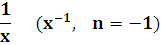 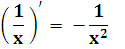 3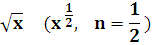 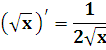 4sin x(sin x)' = cosx4cos x(cos x)' = - sin x4tg x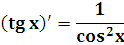 4ctg x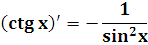 5arcsin x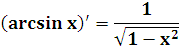 5arccos x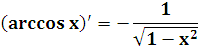 5arctg x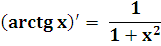 5arcctg x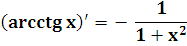 6ax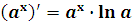 6ex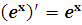 7loga x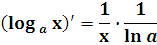 7ln x     (a = e)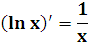 